BRONZ ETİKETİMİZOkulumuz, e-Safety akreditasyon sistemi tarafından  yapılan değerlendirmede internet ve dijital araçların çevrimiçi güvenlik seviyesi bakımından Bronz etiket almaya hak kazanmıştır. Uluslararası geçerliliği olan ve güvenli internet kullanımında farkındalık oluşturan bu etiket aynı zamanda e-Twinning Okulu olma basamaklarından bir tanesidir. Hedefimiz yıl içinde yapacağımız çalışmalarla altın etiketi hak etmek ve altın etiketi korumaktır. .http://storage.eun.org/esafety-label-medal/Bronze_2023_1_en_308b2.png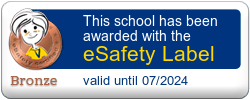 